УТВЕРЖДЕНАпостановлением Администрациимуниципального образованияРуднянский районСмоленской областиот  24.10.2017  N 4011. СХЕМА РАЗМЕЩЕНИЯ РЕКЛАМНЫХ (ИНФОРМАЦИОННЫХ) КОНСТРУКЦИЙ НА ТЕРРИТОРИИ МУНИЦИПАЛЬНОГО ОБРАЗОВАНИЯ РУДНЯНСКИЙ РАЙОН СМОЛЕНСКОЙ ОБЛАСТИ2. ДИЗАЙН-ПРОЕКТ РЕКЛАМНЫХ (ИНФОРМАЦИОННЫХ)КОНСТРУКЦИЙ ДЛЯ УСТАНОВКИ И ЭКСПЛУАТАЦИИ НА ТЕРРИТОРИИ МУНИЦИПАЛЬНОГО ОБРАЗОВАНИЯ РУДНЯНСКИЙ РАЙОН СМОЛЕНСКОЙ ОБЛАСТИДизайн-проект рекламных (информационных) конструкций для установки и эксплуатации на территории муниципального образования Руднянский район Смоленской области должен соответствовать утвержденному типоразмерному ряду конструкций согласно Порядку выдачи разрешений на установку и эксплуатацию рекламных конструкций на территории муниципального образования Руднянский район Смоленской области.Рекламные (информационные) конструкции большого формата с площадью одной стороны 18 кв. м и болееОтдельно стоящие рекламные (информационные) конструкции состоят из фундамента, каркаса, опоры и информационного поля. Основные характеристики конструкции:          - размер информационного поля: 3 м x 6 м, 3 м x 12 м, 5 м x 15 м;- конструкция выполняется, как правило, в двустороннем варианте;- конструкция, выполненная в одностороннем варианте, должна иметь декоративно оформленную обратную сторону;- фундамент конструкции не должен выступать над уровнем дорожного покрытия;- конструкция может иметь внутреннюю или внешнюю подсветку рекламно-информационного поля;- конструкция, имеющая подсветку, должна быть оборудована системой аварийного отключения от сети электропитания и соответствовать требованиям пожарной безопасности;- конструктивные элементы жесткости и крепления (болтовые соединения, элементы опор, технологические косынки и т.п.) должны быть закрыты декоративными элементами;- конструкция должна иметь маркировку с указанием рекламо-распространителя и номера его телефона.Рекламные (информационные) конструкции большого формата(суперборды, суперсайты, щиты)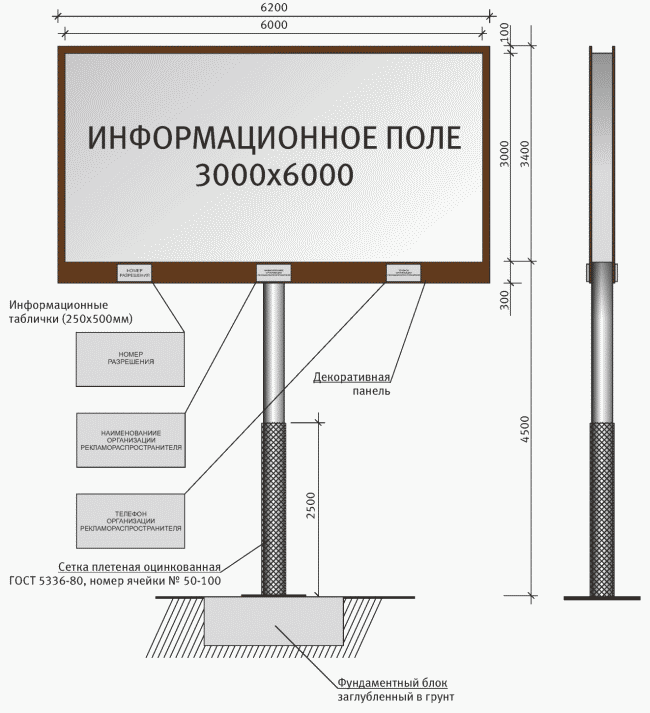 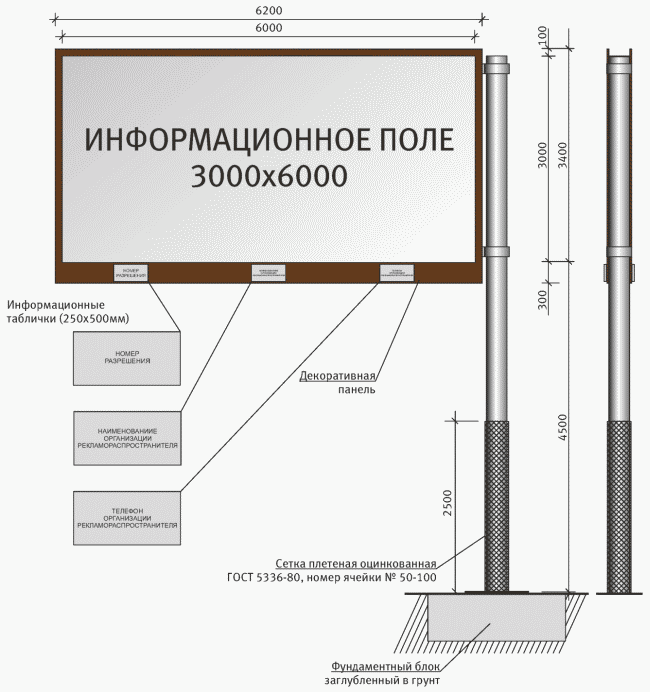 Конструкции большого формата 3 м х 6 м 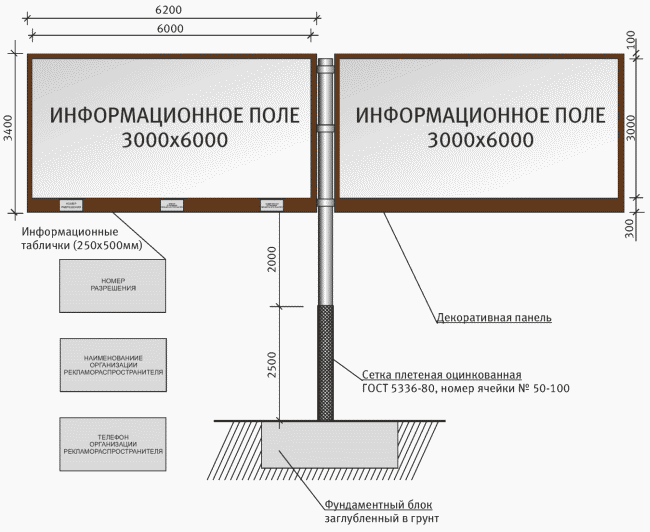 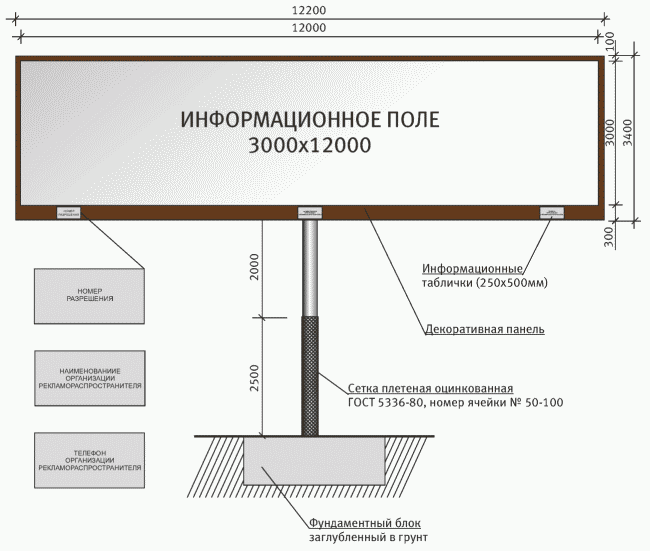 Конструкции большого формата 3 м х 12 м 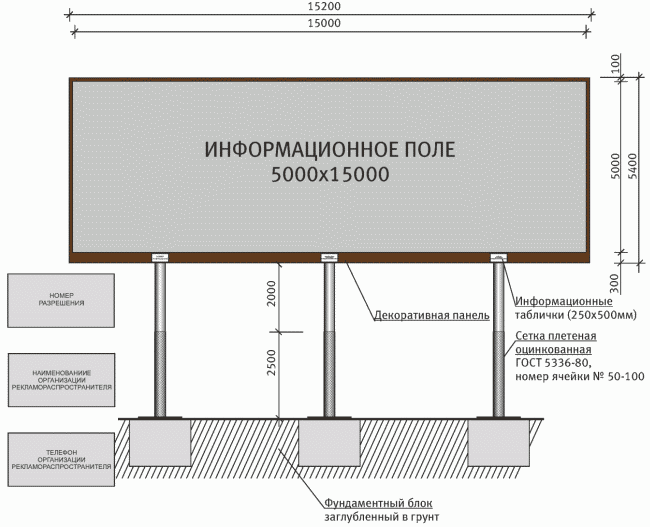 Конструкции большого формата 5 м х 15 м Рекламные (информационные) конструкции среднего формата с площадью одной стороны от 4,5 кв. м до 12 кв. мОтдельно стоящие рекламные (информационные) конструкции состоят из фундамента, каркаса, опоры и информационного поля. Основные характеристики конструкции:          - размер информационного поля: 2 м x 4 м, 2,5 м x 3,7 м, 3 м x 4 м;- конструкция имеет одну или две поверхности для размещения рекламы и информации;- конструкция, выполненная в одностороннем варианте, должна иметь декоративно оформленную обратную сторону;- фундамент конструкции не должен выступать над уровнем дорожного покрытия;- конструкция может иметь внутреннюю подсветку рекламно-информационного поля;- конструкция, имеющая подсветку, должна быть оборудована системой аварийного отключения от сети электропитания и соответствовать требованиям пожарной безопасности;- конструктивные элементы жесткости и крепления (болтовые соединения, элементы опор, технологические косынки и т.п.) должны быть закрыты декоративными элементами;- конструкция должна иметь маркировку с указанием рекламо-распространителя и номера его телефона.Рекламные (информационные) конструкции среднего формата(сити-борды, щиты)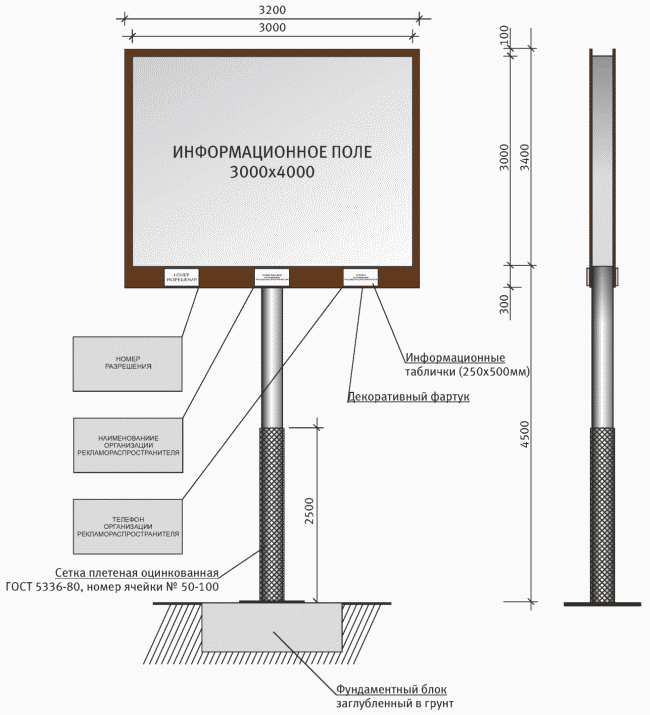 Конструкция среднего формата 3 м х 4 м 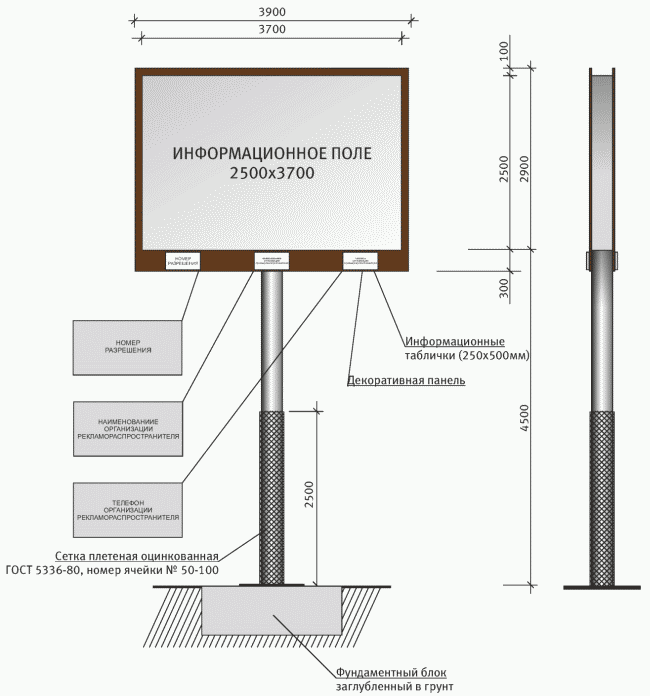 Конструкция среднего формата 2,5 м х 3,7 м Рекламные (информационные) конструкции малого формата с площадью одной стороны менее 4,5 кв. м (сити-форматы, щиты)Отдельно стоящие рекламные (информационные) конструкции состоят из фундамента, каркаса, опоры и информационного поля. Основные характеристики конструкции:          - размер информационного поля: 1,5 м x 3 м, 1,2 м x 1,8 м, 1,1 м x 0,8 м;- конструкция имеет одну или две поверхности для размещения рекламы и информации;- конструкция, выполненная в одностороннем варианте, должна иметь декоративно оформленную обратную сторону;- фундамент конструкции не должен выступать над уровнем дорожного покрытия;- конструкция может иметь внутреннюю подсветку рекламно-информационного поля;- конструкция, имеющая подсветку, должна быть оборудована системой аварийного отключения от сети электропитания и соответствовать требованиям пожарной безопасности;- конструктивные элементы жесткости и крепления (болтовые соединения, элементы опор, технологические косынки и т.п.) должны быть закрыты декоративными элементами;- конструкция должна иметь маркировку с указанием рекламо-распространителя и номера его телефона.Установка и эксплуатация рекламных (информационных) конструкций, не обозначенных в схеме размещения рекламных и информационных конструкций на территории муниципального образования Руднянский район Смоленской области, осуществляется в соответствии с требованиями Порядка выдачи разрешений на установку и эксплуатацию рекламных конструкций на территории муниципального образования Руднянский район Смоленской области.ПЕРЕЧЕНЬ СУЩЕСТВУЮЩИХ МЕСТ РАЗМЕЩЕНИЯ ОТДЕЛЬНО СТОЯЩИХ РЕКЛАМНЫХ (ИНФОРМАЦИОННЫХ) КОНСТРУКЦИЙПЕРЕЧЕНЬ СУЩЕСТВУЮЩИХ МЕСТ РАЗМЕЩЕНИЯ ОТДЕЛЬНО СТОЯЩИХ РЕКЛАМНЫХ (ИНФОРМАЦИОННЫХ) КОНСТРУКЦИЙПЕРЕЧЕНЬ СУЩЕСТВУЮЩИХ МЕСТ РАЗМЕЩЕНИЯ ОТДЕЛЬНО СТОЯЩИХ РЕКЛАМНЫХ (ИНФОРМАЦИОННЫХ) КОНСТРУКЦИЙПЕРЕЧЕНЬ СУЩЕСТВУЮЩИХ МЕСТ РАЗМЕЩЕНИЯ ОТДЕЛЬНО СТОЯЩИХ РЕКЛАМНЫХ (ИНФОРМАЦИОННЫХ) КОНСТРУКЦИЙ№п/пМесто установкиТип конструкцииПлощадь информационного поля1г. Рудня(на въезде со стороны г. Смоленска в районе кольцевой)Двусторонняя щитовая установка большого формата3,0 м Х 6,0 м Х 2S = 36,0 кв.м2г. Рудня, ул. Киреева(на въезде со стороны г. Смоленска в районе АЗС № 49)Двусторонняя щитовая установка большого формата3,0 м Х 6,0 м Х 2S = 36,0 кв.м3г. Рудня, ул. Набережная(возле моста через р. Малая Березина)Двусторонняя щитовая установка малого формата1,3 м Х 2,5 м Х 2S = 3,25 кв.м4г. Рудня, ул. Киреева (на въезде со стороны г. Витебска в районе д. 29 по ул. Мелиораторов)Двусторонняя щитовая установка большого формата3,0 м Х 6,0 м Х 2S = 36,0 кв.м5г. Рудня, ул. Киреева (возле кафе «777»)Двусторонняя щитовая установка большого формата3,0 м Х 6,0 м Х 2S = 36,0 кв.м6г. Рудня, ул. 19 Гвардейской стрелковой дивизии, 35 аДвусторонняя щитовая установка большого формата3,0 м Х 6,0 м Х 2S = 36,0 кв.мПЕРЕЧЕНЬ ДОПОЛНИТЕЛЬНЫХ МЕСТ РАЗМЕЩЕНИЯ ОТДЕЛЬНО СТОЯЩИХ РЕКЛАМНЫХ (ИНФОРМАЦИОННЫХ) КОНСТРУКЦИЙПЕРЕЧЕНЬ ДОПОЛНИТЕЛЬНЫХ МЕСТ РАЗМЕЩЕНИЯ ОТДЕЛЬНО СТОЯЩИХ РЕКЛАМНЫХ (ИНФОРМАЦИОННЫХ) КОНСТРУКЦИЙПЕРЕЧЕНЬ ДОПОЛНИТЕЛЬНЫХ МЕСТ РАЗМЕЩЕНИЯ ОТДЕЛЬНО СТОЯЩИХ РЕКЛАМНЫХ (ИНФОРМАЦИОННЫХ) КОНСТРУКЦИЙПЕРЕЧЕНЬ ДОПОЛНИТЕЛЬНЫХ МЕСТ РАЗМЕЩЕНИЯ ОТДЕЛЬНО СТОЯЩИХ РЕКЛАМНЫХ (ИНФОРМАЦИОННЫХ) КОНСТРУКЦИЙ7г. Рудня, ул. Киреева(в районе поворота на ул. Комсомольскую)Щитовая установка среднего формата Площадь одной стороны от 4,5 кв.м до 12,0 кв.м8г. Рудня, ул. Киреева(в районе СШ № 2)Щитовая установка среднего форматаПлощадь одной стороны от 4,5 кв.м до 12,0 кв.м9г. Рудня, ул. Киреева(около поворота на пер. 8-го Съезда Советов)Щитовая установка среднего форматаПлощадь одной стороны от 4,5 кв.м до 12,0 кв.м10г. Рудня, ул. Киреева(возле д. 146)Щитовая установка среднего формата Площадь одной стороны от 4,5 кв.м до 12,0 кв.м11г. Рудня, ул. Киреева(в районе д. 193)Щитовая установка среднего форматаПлощадь одной стороны от 4,5 кв.м до 12,0 кв.м12г. Рудня, ул. Киреева( в районе АЗС № 75)Щитовая установка большого форматаЩитовая установкасреднего формата Площадь одной стороны 18,0 кв.м и болееПлощадь одной стороныот 4,5 кв.м до 12,0 кв.м13г. Рудня, ул. 14 лет Октября(на повороте)Щитовая установка среднего формата Площадь одной стороныот 4,5 кв.м до 12,0 кв.м14г. Рудня, ул. Вокзальная(около здания межрайбазы)Щитовая установка среднего формата Площадь одной стороны от 4,5 кв.м до 12,0 кв.м15г. Рудня, ул. Вокзальная(в районе ж/д вокзала)Щитовая установка среднего формата Площадь одной стороны от 4,5 кв.м до 12,0 кв.м16г. Рудня, ул. Вокзальная(поворот на нефтебазу)Щитовая установка среднего формата Площадь одной стороны от 4,5 кв.м до 12,0 кв.м17г. Рудня, ул. Западная(в районе поворота на пер. Садовый)Щитовая установка среднего формата Площадь одной стороны от 4,5 кв.м до 12,0 кв.м18г. Рудня, ул. Западная(возле предприятия «Северина-групп»)Щитовая установка среднего формата Площадь одной стороны от 4,5 кв.м до 12,0 кв.м19г. Рудня, пос. Молкомбината (возле здания бывшего магазина)Щитовая установка малого формата Щитовая установка среднего форматаПлощадь одной стороны менее 4,5 кв.мПлощадь одной стороныот 4,5 кв.м до 12,0 кв.м20г. Рудня, пер. Ленинский(в районе предприятия «Бородино-2006»)Щитовая установка среднего формата Площадь одной стороны от 4,5 кв.м до 12,0 кв.м21Руднянский р-н, пос. Голынки, ул. Мира (на въезде в поселок)Щитовая установка среднего формата Площадь одной стороны от 4,5 кв.м до 12,0 кв.м22Руднянский р-н, пос. Голынки, ул. Мира(по правую сторону ДИПИ)Щитовая установка среднего формата Площадь одной стороны от 4,5 кв.м до 12,0 кв.м23Руднянский р-н, пос. Голынки,ул. Коммунистическая (между домами 13 и 14)Щитовая установка среднего формата Площадь одной стороны от 4,5 кв.м до 12,0 кв.м24Руднянский р-н, пос. Голынки,ул. Коммунистическая (между домами 4 и 6)Щитовая установка среднего формата Площадь одной стороны от 4,5 кв.м до 12,0 кв.м